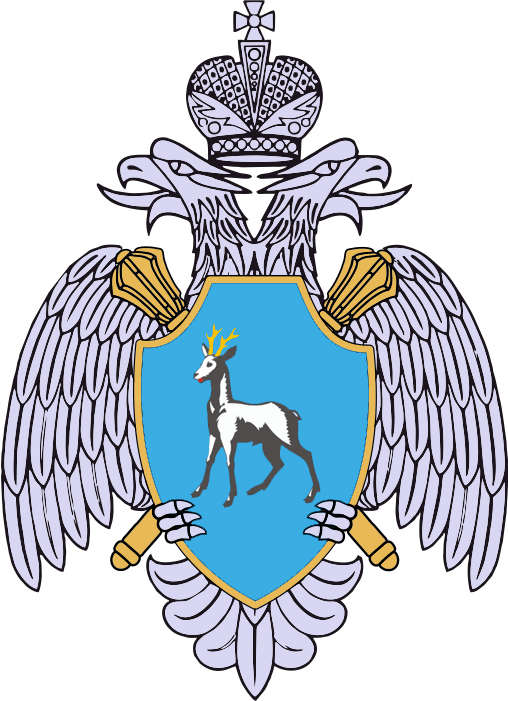 УВАЖАЕМЫЕ ВЫПУСКНИКИ !!!Главное управление МЧС России по Самарской области приглашает Вас поступить в образовательные учреждения МЧС России на бюджетные места.АКАДЕМИЯГражданской защиты МЧС России 141435, Московская обл. г. Химки, мкрн. Новогорскт. 8-(498) – 699-08-53 (приемная комиссия)Сайт: http://amchs.ruАКАДЕМИЯГосударственной противопожарной службы МЧС России 129366, г. Москва, ул. Бориса Галушкина, д. 4т. 8 (495) – 617-27-52 (отдел кадров)т. 8 (495) – 617-26-45 (учебный отдел)Сайт: http://academygps.ruСАНКТ-ПЕТЕРБУРГСКИЙ УНИВЕРСИТЕТГосударственной противопожарной службы МЧС России196105, г. Санкт-Петербург, Московский проспект, д. 149т. 8 (812) – 388-87-20 (отдел кадров)т. 8 (812) – 369-69-18 (приёмная комиссия)Сайт: http://igps.ruУРАЛЬСКИЙ ИНСТИТУТГосударственной противопожарной службы МЧС России620062, г. Екатеринбург, ул. Мира, д. 22т. 8 (343) – 360-80-12 (отдел кадров)т. 8 (343) – 360-80-13 (учебный отдел)Сайт: http://uigps.ruИВАНОВСКАЯ ПОЖАРНО-СПАСАТЕЛЬНАЯ АКАДЕМИЯГосударственной противопожарной службы МЧС России153040, г. Иваново, пр. Строителей, д. 33т. 8 (4932) – 56-16-54 (отдел кадров)т. 8 (4932) – 56-13-02 (учебный отдел)Сайт: http://edufire37.ruС В Е Д Е Н И Ядля поступающих в образовательные учреждения высшего образования системы МЧС РоссииКатегории  поступающих: лица, имеющие среднее (полное) общее образование, лица, имеющие среднее профессиональное образование, гражданские лица, годные по состоянию здоровья, успешно сдавшие ЕГЭ по русскому языку, математике, физике (оригинал или нотариально заверенная копия). Дополнительные вступительные испытания, проводимых вузом самостоятельно:-  математика (письменно);- физическая подготовка (бег , подтягивание на перекладине, кросс .Возраст поступающих: не младше 17 лет, не старше 30 лет на 1 сентября года поступления.Правовой статус: курсант - до 4 курса (специалитет) и 3 курса (бакалавриат) включительно, на 5 или 4 курсе – слушатель (присваивается специальное звание «младший лейтенант внутренней службы»).Должностная категория в период обучения: рядовой, младший и средний начальствующий состав МЧС России с выплатой денежного довольствия. Денежное довольствие, состоит из:1 курс: 13 700;2 курс – 5 курс: 16 400.Проживание в период обучения в общежитии учебного заведения или поднаем жилых помещений за пределами учебного заведения.По окончании учебного заведения присваивается специальное звание: «лейтенант внутренней службы» и, после отпуска, выпускник  в обязательном порядке  назначается  на должность в Самарской области.Профессиональный отбор кандидатов на учебу осуществляется кадровыми органами подразделений МЧС России по месту жительства и Главным управлением МЧС России по Самарской области  путем направления на медицинское и психофизиологическое обследование по месту жительства и в военно-врачебную комиссию в г. Самара.На кандидатов, признанных военно-врачебной комиссией годными для поступления в высшие учебные заведения системы МЧС России, кадровым аппаратом Главного управления МЧС России по Самарской области оформляется личное дело кандидата и направляется в мае в учебные заведения.Кандидаты также проходят повторное медицинское, психофизиологическое обследование непосредственно в ВУЗе. Рекомендации по результатам обследований учитываются приемной комиссией при зачислении. Документы, необходимые для обращения по поступлению: паспорт, приписное свидетельство (военный билет), свидетельство о рождении. В Академию гражданской защиты МЧС России  кандидаты из числа гражданской молодежи на военные специальности командно-инженерного факультета подают заявления в военные комисcариаты по месту жительства  до 20 апреля. Подробная информация  по правилам приема в  Академию гражданской защиты МЧС России размещены на сайте Академии.Период проведения вступительных испытаний – июль.По всем организационным вопросам поступления в высшие учебные заведения ГПС МЧС России обращаться в кадровые службы подразделений МЧС России, начиная с января месяца, для получения направления на медицинскую комиссию по определению годности к поступлению в учебное заведение и оформления документов в личное дело, по следующим адресам и телефонам:г. Самара, ул. Галактионовская 193, Главное управление МЧС России  по Самарской области,  т. (846) - 338-96-16 (для жителей области и города Самара)г. Самара, ул. Чернореченская, д.  55, т. 8(846) - 338-17-14г. Тольятти,  ул. 40 лет Победы, д.  94, т. 8(8482) - 32-12-62г. Сызрань, ул. Ульяновская, д.  44, т. 8(8464) - 98-69-11